RESULTADO – TOMADA DE PREÇONº202363EM34201HEAPAO Instituto de Gestão e Humanização – IGH, entidade de direito privado e sem fins lucrativos, classificado comoOrganização Social, vem tornar público o resultado da Tomada de Preços, com a finalidade de adquirir bens,insumos e serviços para o HEAPA - Hospital Estadual de Aparecida de Goiânia, com endereço à Av. Diamante, s/n - St. Conde dos Arcos, Aparecida de Goiânia/GO, CEP: 74.969-210.Bionexo do Brasil LtdaRelatório emitido em 07/03/2023 15:21CompradorIGH - HUAPA - HOSPITAL DE URGÊNCIA DE APARECIDA DE GOIÂNIA (11.858.570/0004-86)AV. DIAMANTE, ESQUINA C/ A RUA MUCURI, SN - JARDIM CONDE DOS ARCOS - APARECIDA DE GOIÂNIA, GO CEP: 74969-210Relação de Itens (Confirmação)Pedido de Cotação : 271874698COTAÇÃO Nº 34201 - MATERIAL DE MANUTENÇÃO - HEAPA FEV/2023Frete PróprioObservações: *PAGAMENTO: Somente a prazo e por meio de depósito em conta PJ do fornecedor. *FRETE: Só serão aceitas propostas com frete CIF epara entrega no endereço: AV. DIAMANTE, ESQUINA C/ A RUA MUCURI, JARDIM CONDE DOS ARCOS, AP DE GOIÂNIA/GO CEP: 74969210, dia ehorário especificado. *CERTIDÕES: As Certidões Municipal, Estadual de Goiás, Federal, FGTS e Trabalhista devem estar regulares desde a data daemissão da proposta até a data do pagamento. *REGULAMENTO: O processo de compras obedecerá ao Regulamento de Compras do IGH,prevalecendo este em relação a estes termos em caso de divergência.Tipo de Cotação: Cotação EmergencialFornecedor : Todos os FornecedoresData de Confirmação : TodasFaturamentoMínimoValidade daPropostaCondições dePagamentoFornecedorPrazo de EntregaFrete ObservaçõesPM DOS REIS LTDAGOIÂNIA - GOPolyanna Marinho Dos Reis - (62) 99976-5 dias apósconfirmação1R$ 0,000020/02/202330 ddlCIFnull5278DIRETOR@APARECIDAMED.COM.BRMais informaçõesProgramaçãode EntregaPreçoUnitário FábricaPreçoValorTotalProdutoCódigoFabricante Embalagem Fornecedor Comentário JustificativaRent(%) QuantidadeUsuárioDaniellyEvelynPereira DaCruzCOMPRESSORPARA ARCOMPRESSOR;RBR: NÃOPARA ARCONDICIONADO7.000 BTUSPM DOSREIS LTDAFATURA PORPENDÊNCIA 945,7800 0,0000FINANCEIRAR$R$R$945,78001CONDICIONADO 65835.000 BTUS-UNDnull1 Unidade7SPLITSPLIT - CR23/02/202309:02KIT FREIO DACOLUNA P/KIT FREIO DACOLUNA P/RAIO-X MOVEL -KIT FREIO DACOLUNA 15,COMPATIVELCOM APARELHODE RAIO-XMOVEL MARCAVMI, MODELOAQUILLA PLUS -VMIRAIO-X MOVEL -KIT FREIO DACOLUNA 15°,COMPATÍVELCOM APARELHODE RAIO-XMÓVEL MARCAVMI, MODELOAQUILLA PLUSDaniellyEvelynPereira DaCruzPM DOSREIS LTDAR$R$R$266226-UNDnull-1 Unidade7.800,0000 0,00007.800,000023/02/202309:02MOTORVENTILADORPARA ARCONDICIONADOLG 12.000BTUS-MOTORVENTILADORMODELORP15C-1,DaniellyEvelynPereira DaCruzMOTORVENTILADORPARA ARCONDICIONADOLG 12.000BTUS- LGTENSÃO 220VPM DOSREIS LTDAR$R$R$696,5800365757-UNDnull-1 Unidade250MA / 13,5W0,9UF,VELOCIDADE290RPM,696,5800 0,0000/23/02/202309:021COMPATÍVELCOMEVAPORADORADO ARCONDICIONADOMARCA LGTotalParcial:R$33.0.09.442,3600Total de Itens da Cotação: 3Total de Itens Impressos: 3TotalGeral:R$9.442,3600Clique aqui para geração de relatório completo com quebra de página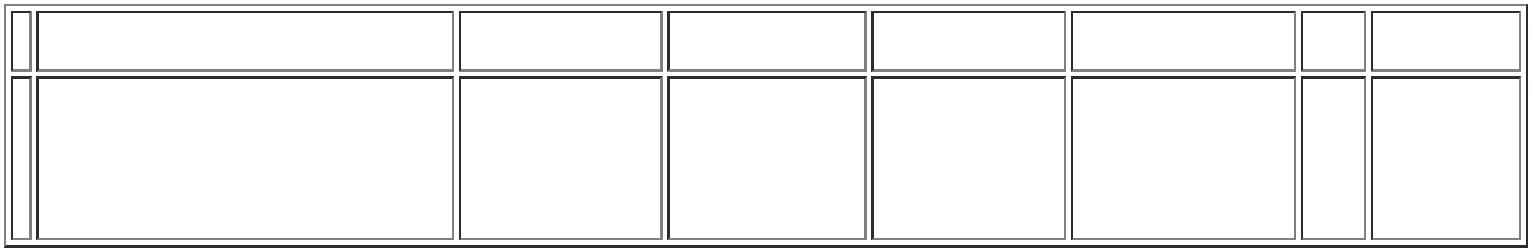 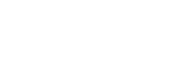 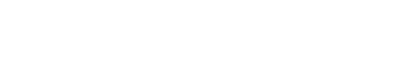 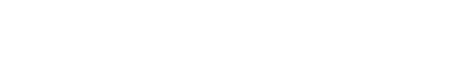 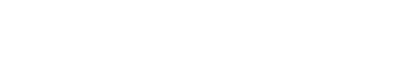 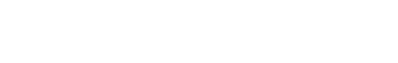 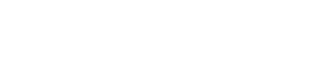 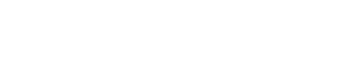 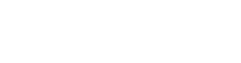 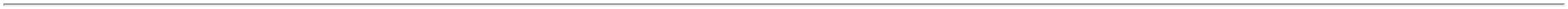 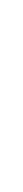 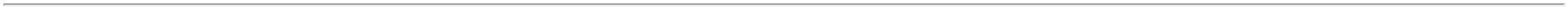 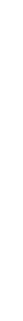 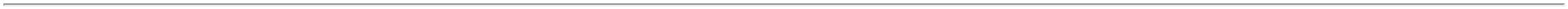 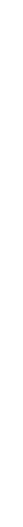 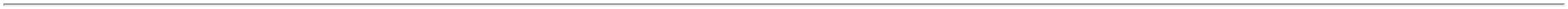 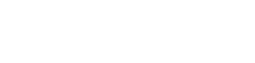 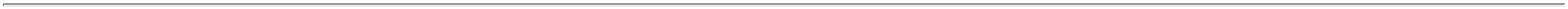 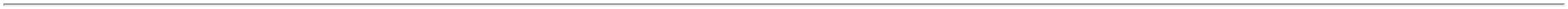 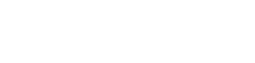 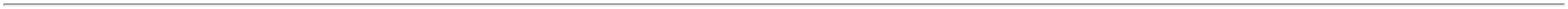 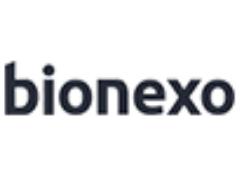 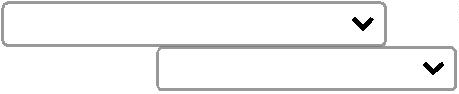 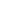 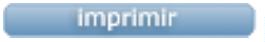 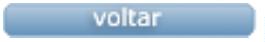 